For Immediate Release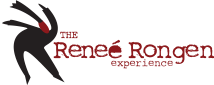 Contact: Kathryn Vigness218.289.0931kathryn@reneerongen.comwww.reneerongen.com {insert name} named Featured Contributor in I’m A Girl…That’s Why! by Reneé RongenWords and art combine in best-selling book that unabashedly celebrates the universal substance of girls. Master storyteller Reneé Rongen is well known for her international humorist keynote addresses to women’s audiences and for her one-woman comedic show and book Fundamentally Female™.  Now she is bringing that same passion and uplifting voice to a familiar, yet underrepresented demographic; girls ages 12-18.Rich in promise, hope, challenges, and honesty, this global collaboration by, for, and about girls also offers a completely new approach to women’s writing. Rather than focusing on a single theme, the book explores many topics profoundly important to adolescent girls, with each story, quote, or artwork submitted.She explains, “In this book you will see my voice and those of the other amazing, talented young women authors and illustrators demonstrate without excuse their stories, pictures and words, as I’m a Girl… THAT’S WHY!  We are not here to justify our femininity.  We are strong, resilient, and unapologetic.”All told, says Reneé, this rich and candid collection speaks to teenage girls in search of confirmation, inspiration, and joy as it peels away the layers to expose the very soul of womanhood throughout the transformative stages of a young woman’s life.{Insert last name} is a native of {City, State} and is currently {insert school/profession/occupation}.  {Insert quote about how you feel about being featured as a contributor to I’m A Girl…That’s Why!} Be sure to find me at {insert social media handles}.To correspond with Reneé, to request media commentary, to purchase a copy of the book, to learn more about her one-woman show Fundamentally Female™, or to discover the authors and artists featured in this book, visit Renee’s website at www.reneerongen.com.